Off-List Internship Application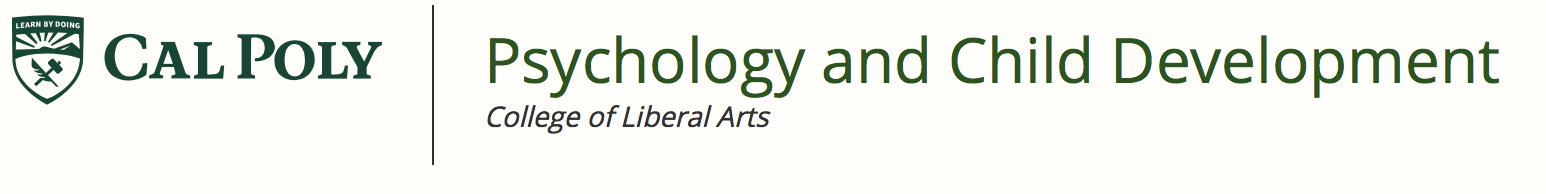 Our listed fieldwork internship sites have been reviewed and are monitored by faculty for quality. These internship sites provide on-site supervision from an appropriate professional, relevant training, and hands-on experience in a quality environment. An alternative internship site needs to meet these criteria and meet a need that is not met by our official sites to be approved. Directions:Read internship FAQs on department websiteEmail this application by Thursday of week 6 (of the quarter prior to the one in which you plan to enroll for internship) to the current PSYCD Internship CoordinatorAttend internship coordinator office hours in week 7 or 8Student InformationStudent InformationStudent InformationStudent InformationFull Name (Last, First):     Full Name (Last, First):     CP Email:     CP Email:     Quarter & Year Graduating: Fall Winter Spring Summer Year      Quarter & Year Graduating: Fall Winter Spring Summer Year      Quarter & Year Graduating: Fall Winter Spring Summer Year      Quarter & Year Graduating: Fall Winter Spring Summer Year      Completed First quarter of Internship?  YES NOCompleted First quarter of Internship?  YES NOCompleted First quarter of Internship?  YES NOMajor: PSY CDProposed Site Supervisor InformationProposed Site Supervisor InformationProposed Site Supervisor InformationProposed Site Supervisor InformationFull Name (Last, First):     Full Name (Last, First):     Full Name (Last, First):     Email:     Educational qualifications (e.g., degree and experience):      Educational qualifications (e.g., degree and experience):      Educational qualifications (e.g., degree and experience):      Educational qualifications (e.g., degree and experience):      Phone Number:      How do you know the site supervisor?How do you know the site supervisor?How do you know the site supervisor?Proposed Site InformationProposed Site InformationProposed Site InformationProposed Site InformationName of Site:      Name of Site:      Name of Site:      Name of Site:      What does this site provide that those on our official list do not?      What does this site provide that those on our official list do not?      What does this site provide that those on our official list do not?      What does this site provide that those on our official list do not?      Describe what the intern duties would be – what are the core skills you would gain that go beyond being a staff person?      Describe what the intern duties would be – what are the core skills you would gain that go beyond being a staff person?      Describe what the intern duties would be – what are the core skills you would gain that go beyond being a staff person?      Describe what the intern duties would be – what are the core skills you would gain that go beyond being a staff person?      Please describe any circumstances preventing you from utilizing an on-list internship:      Please describe any circumstances preventing you from utilizing an on-list internship:      Please describe any circumstances preventing you from utilizing an on-list internship:      Please describe any circumstances preventing you from utilizing an on-list internship:      Which site on our list most closely matches your interests?      Which site on our list most closely matches your interests?      Which site on our list most closely matches your interests?      Which site on our list most closely matches your interests?      Is there anything else you’d like us to know about the site?       Is there anything else you’d like us to know about the site?       Is there anything else you’d like us to know about the site?       Is there anything else you’d like us to know about the site?       